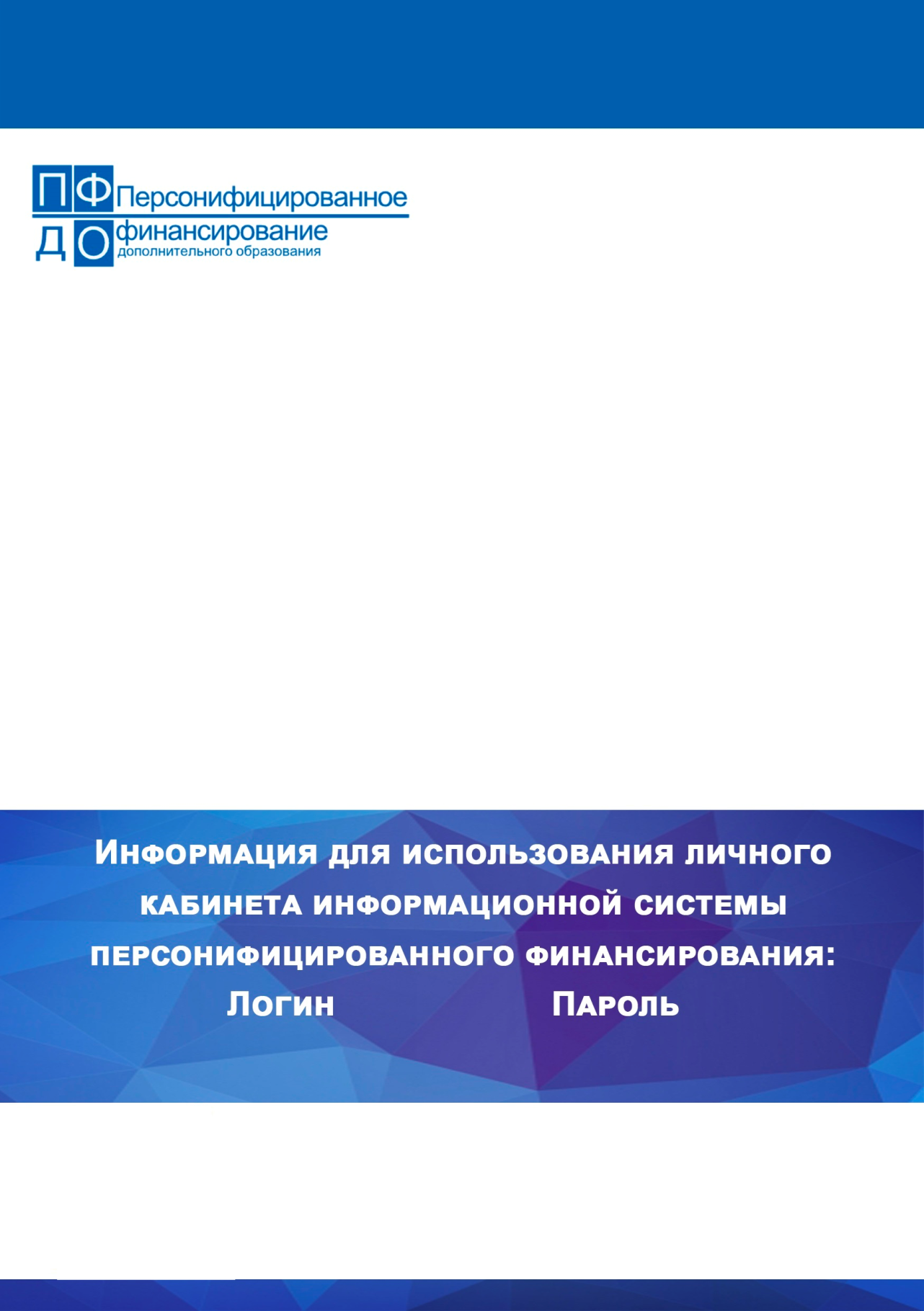 Выписка из реестра выданных сертификатов дополнительного образования № 01 Образцовый район субъекта Российской ФедерацииУникальный номер сертификата дополнительного образования: 1009574301Владелец сертификата дополнительного образования: Иванов Иван ИвановичВот в это поле можете на самом бланке (рисунке) разместить эмблему или дополнительную информациюПользуйтесь мастером подстановки worda. Изменяемые поля мы выделили желтым (уберите выделение). Район и субъект укажите свой. Текст из данного поля удалите. Печатайте в формате А51009574301Jrdcktby25